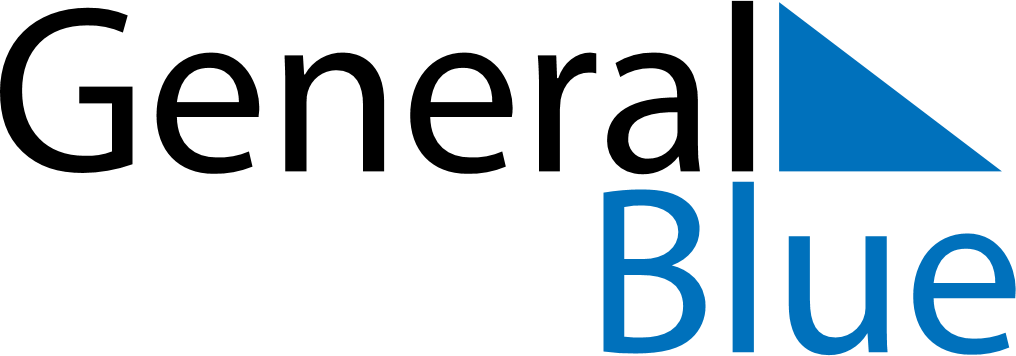 May 2024May 2024May 2024May 2024May 2024May 2024Stokke, Vestfold og Telemark, NorwayStokke, Vestfold og Telemark, NorwayStokke, Vestfold og Telemark, NorwayStokke, Vestfold og Telemark, NorwayStokke, Vestfold og Telemark, NorwayStokke, Vestfold og Telemark, NorwaySunday Monday Tuesday Wednesday Thursday Friday Saturday 1 2 3 4 Sunrise: 5:19 AM Sunset: 9:11 PM Daylight: 15 hours and 51 minutes. Sunrise: 5:17 AM Sunset: 9:14 PM Daylight: 15 hours and 56 minutes. Sunrise: 5:14 AM Sunset: 9:16 PM Daylight: 16 hours and 1 minute. Sunrise: 5:12 AM Sunset: 9:18 PM Daylight: 16 hours and 6 minutes. 5 6 7 8 9 10 11 Sunrise: 5:09 AM Sunset: 9:21 PM Daylight: 16 hours and 11 minutes. Sunrise: 5:07 AM Sunset: 9:23 PM Daylight: 16 hours and 16 minutes. Sunrise: 5:04 AM Sunset: 9:25 PM Daylight: 16 hours and 21 minutes. Sunrise: 5:02 AM Sunset: 9:28 PM Daylight: 16 hours and 26 minutes. Sunrise: 4:59 AM Sunset: 9:30 PM Daylight: 16 hours and 30 minutes. Sunrise: 4:57 AM Sunset: 9:32 PM Daylight: 16 hours and 35 minutes. Sunrise: 4:55 AM Sunset: 9:35 PM Daylight: 16 hours and 40 minutes. 12 13 14 15 16 17 18 Sunrise: 4:52 AM Sunset: 9:37 PM Daylight: 16 hours and 44 minutes. Sunrise: 4:50 AM Sunset: 9:39 PM Daylight: 16 hours and 49 minutes. Sunrise: 4:48 AM Sunset: 9:42 PM Daylight: 16 hours and 53 minutes. Sunrise: 4:45 AM Sunset: 9:44 PM Daylight: 16 hours and 58 minutes. Sunrise: 4:43 AM Sunset: 9:46 PM Daylight: 17 hours and 2 minutes. Sunrise: 4:41 AM Sunset: 9:48 PM Daylight: 17 hours and 7 minutes. Sunrise: 4:39 AM Sunset: 9:50 PM Daylight: 17 hours and 11 minutes. 19 20 21 22 23 24 25 Sunrise: 4:37 AM Sunset: 9:53 PM Daylight: 17 hours and 15 minutes. Sunrise: 4:35 AM Sunset: 9:55 PM Daylight: 17 hours and 19 minutes. Sunrise: 4:33 AM Sunset: 9:57 PM Daylight: 17 hours and 24 minutes. Sunrise: 4:31 AM Sunset: 9:59 PM Daylight: 17 hours and 28 minutes. Sunrise: 4:29 AM Sunset: 10:01 PM Daylight: 17 hours and 31 minutes. Sunrise: 4:27 AM Sunset: 10:03 PM Daylight: 17 hours and 35 minutes. Sunrise: 4:25 AM Sunset: 10:05 PM Daylight: 17 hours and 39 minutes. 26 27 28 29 30 31 Sunrise: 4:24 AM Sunset: 10:07 PM Daylight: 17 hours and 43 minutes. Sunrise: 4:22 AM Sunset: 10:09 PM Daylight: 17 hours and 46 minutes. Sunrise: 4:20 AM Sunset: 10:11 PM Daylight: 17 hours and 50 minutes. Sunrise: 4:19 AM Sunset: 10:13 PM Daylight: 17 hours and 53 minutes. Sunrise: 4:17 AM Sunset: 10:14 PM Daylight: 17 hours and 57 minutes. Sunrise: 4:16 AM Sunset: 10:16 PM Daylight: 18 hours and 0 minutes. 